1η Πρόοδος Δυναμική και Έλεγχος Διεργασιών					                           7 Φεβρουαρίου 2020ΘΕΜΑ1 (10μονάδες)Στο σύστημα, συνδέται αναλογική-διαφορική ρύθμιση, με σταθερά ενίσχυσης 1 mV/oC και διαφορικό χρόνο 2 min. Μεταβολή της εξόδου του ρυθμιστή κατά 1 mV μεταβάλει την παροχή θερμότητας κατά 5000 kcal/min. Να υπολογιστεί και να παρασταθεί γραφικά (σε χρόνο 0, 30, 60, 120, 240 min) η απόκριση της θερμοκρασίας στην έξοδο της 2ης δεξαμενής, για βηματική μεταβολή 10 oC της θερμοκρασίας της παροχής εισόδου. Δίνεται, πυκνότητα νερού ρ = 1000 kg/m3 και θερμοχωρητικότητα νερού 1 kcal/kgoC.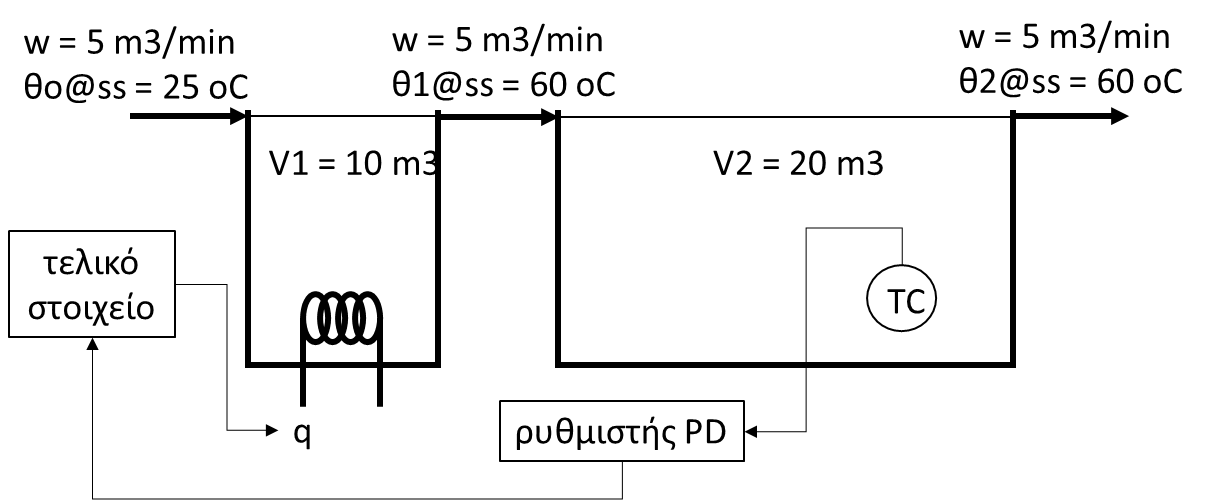 @SS	q,ss + ρ*w*Cp*(θ0,ss – θ1,ss) = 0  q,ss = 1000*5*1*(60-25) = 175000 kcal/min1η δεξαμενή:	q + ρ*w*Cp*(θο – θ1) = ρ*V1*Cp*dθ1/dtΜεταβλητές απόκλισης: 	Tο = θο – 25		Τ1 = θ1 – 60   		Q = q – 17500Q(t) + ρ*w*Cp*(Tο(t) – T1(t)) = ρ*V1*Cp*dT1(t)/dt  Q(s) + ρ*w*Cp*Tο(s) – ρ*w*Cp*T1(s) = ρ*Cp*V1*s*T1(s)  [(V1/w)*s + 1]*T1(s) = Q(s)/(ρ*w*Cp) + T0(s)τ1 = V1/w = 10/5 = 2 min		ρ*w*Cp = 1000*5*1 kcal/minoC   1/(ρ*w*Cp) = 0,0002 oCmin/kcal	T1(s) = Q(s)*0,0002/(2s + 1) + To(s)/(2s + 1)2η δεξαμενή:	ρ*w*Cp*(T2 – T1) = ρ*Cp*V*dT2		@ss	ρ*w*Cp*(T2in,s – T2out,s) = 0Μεταβλητές απόκλισης:	Τ1 = θ1 – 60   		Τ2 = θ2 – 60   Ρ*w*Cp*(T1(t) – T2(t)) = ρ*Cp*V2*dT2(t)/dt  ρ*w*Cp*T1(s) – ρ*w*Cp*T2(s) = ρ*Cp*V2*s*T2(s)  [(V2/w)*s + 1]*T2(s) =  T1(s)			τ2 = V2/w = 20/5 = 4 min		T2(s) = T1(s)/(4s + 1)  T2(s) = 0,0002*Q(s)/(2s+1)(4s+1) + To(s)/(2s+1)(4s+1)  T2(s) = 0,002*Q(s)/(400s2+50s+1) + To(s)/(400s2+50Ο)s+1) Στοιχείο Μέτρησης:	Είσοδος: 	θερμοκρασία στο 2ο δοχείο:	Τ2 = θ2 – θ2,ssΈξοδος:		μέτρηση θερμοκρασίας:	Τ2m = θ2m – θ2m,ss 			Συνάρτηση Μεταφοράς:	T2m(s)/T2(s) = 1/(1 + τm*s)		Δεν δίνονται δεδομένα χρόνου απόκρισης, οπότε θεωρείται 0:		T2m(s)/T2(s) = 1Ρυθμιστής PD: 		Είσοδος: 	το ρυθμιστικό σφάλμα:			 	ε = θ2R – θ2m			Έξοδος:		διαφορά δυναμικού:	V = v – v,ss 			Συνάρτηση Μεταφοράς:	V(s)/ε(s) = Kc*(1 + τD*s)		Kc = 1 mV/oC	τD = 2 min							V(s)/ε(s) = 1*(1 + 2*s)	Τελικό Στοιχείο:	Είσοδος: 	διαφορά δυναμικού:	V = v – v,ss			Έξοδος:		διαφορά παροχής θερμότητας:			Q = q – q,ss 			Συνάρτηση Μεταφοράς:	Q(s)/V(s) = Kv/(1 + τv*s)	Kv = 500 (kcal/min)/mV		τv = 0 min			Q(s)/V(s) = 5000 Διάγραμμα βαθμίδων. 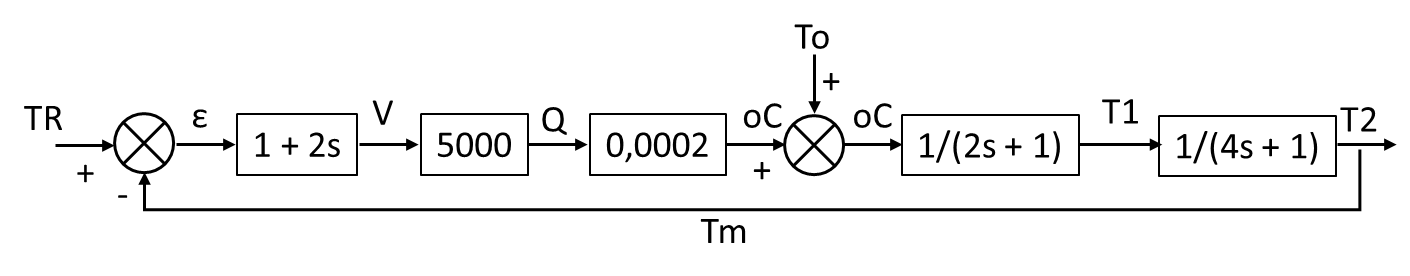 Συνάρτηση μεταφοράς μεταξύ θερμοκρασίας εισόδου και μετρούμενης μεταβλητής. τ = 4^0,5 = 2		4 = 2ζτ  ζ = 1		BHMATIKH ME ζ = 1		T2(t) = 10*0,5*(1-(1+t/2)*exp(-t/2))ΘΕΜΑ 2 (10 μονάδες)Στον αντιδραστήρα πλήρους ανάδευσης συμβαίνει η αντίδραση: Α  Β με ρυθμό rA = - 0,4*cA mol/ltmin. Αρχικά, η συμπληρωματική παροχή καθαρού Α είναι 0 mol/min, και σε χρόνο 0, η συγκέντρωση co του Α στην τροφοδοσία μεταβάλλεται βηματικά από 5 σε 2 mol/lt. Στο αντιδραστήρα εφαρμόζεται αναλογική/ολοκληρωτική ρύθμιση με σταθερά ενίσχυσης 2,5 mV/mV και ολοκληρωτικός χρόνος 1 min, ενώ η ρυθμιστική βαλβίδα επιτρέπει παροχές καθαρού Α από 0 έως 5 mol/min για ηλεκτρικό σήμα στην είσοδο της 0 – 0,5 V. Η ένδειξη του φασματοφωτομέτρου μέτρησης της συγκέντρωσης μεταβάλλεται από 0 σε 0,4 V με μεταβολή της συγκέντρωσης από 0 σε 4 mol/lt. Να κατασκευαστεί το διάγραμμα βαθμίδων, να εξαχθούν οι συναρτήσεις μεταφοράς και υπολογιστεί και να παρασταθεί γραφικά (σε χρόνο 0, 1, 5, 10, 20 min) η μεταβολή της συγκέντρωσης του Α στην έξοδο του αντιδραστήρα με και χωρίς ρύθμιση. Η ογκομετρική παροχή καθαρού αντιδρώντος Α θεωρείται αμελητέα.  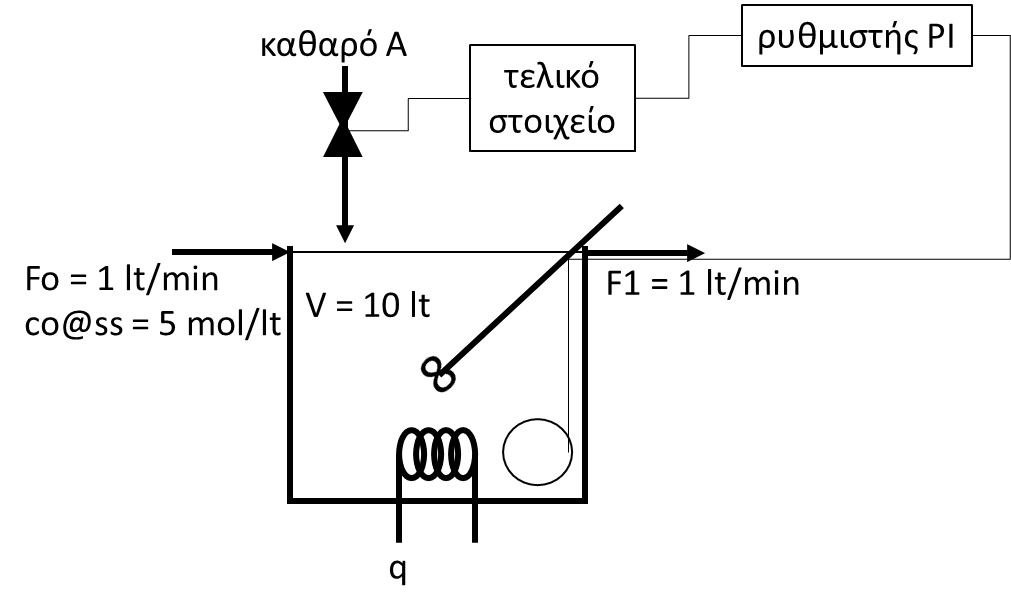 Αντιδραστήρας:	F*co + m – F*c1 – V*0,4*c1 = V*dc1/dt@ss			1*5 + 0 – 1*c1s – 10*0,4*c1s = 0  5*c1 = 5  c1s = 1 mol/ltΜεταβλητές απόκλισης		Co = co – 5	C1 = c1 – 1	M = m – 0 			1*Co(t) + M(t) – 1*C1(t) – 4*C1(t) = 10*dC1(t)/dt 			Co(s) + M(s)/1 – 5*C1(s) = 10*s*C1(s)  (10s + 5)*C1(s) = Co(s) + M(s) 			C1 = 0,2Co/(2s+1) + 0,2M/(2s+1) Φασματοφωτόμετρο:	Km = 0,4mV/4(mol/lt) = 0,1 mV/(mol/lit)		Ρυθμιστής:		Vc/ε = 2,5(1+1/s)Βαλβίδα:		Kv = (5-0)/(0,5-0) = 10 (mol/min)/mV					Βηματική μεταβολή:	Co = -3/sΧωρίς ΡύθμισηC1 = -0,6/s(2s+1) = A/s + B/(2s+1)		A = -0,6		B = -0,6/(-0,5) = 1,2C1 = -0,6/s + 1,2/(2s+1) = -0,6/s + 0,6/(s+0,5)  C1(t) = -0,6+0,6*exp(-0,5*t)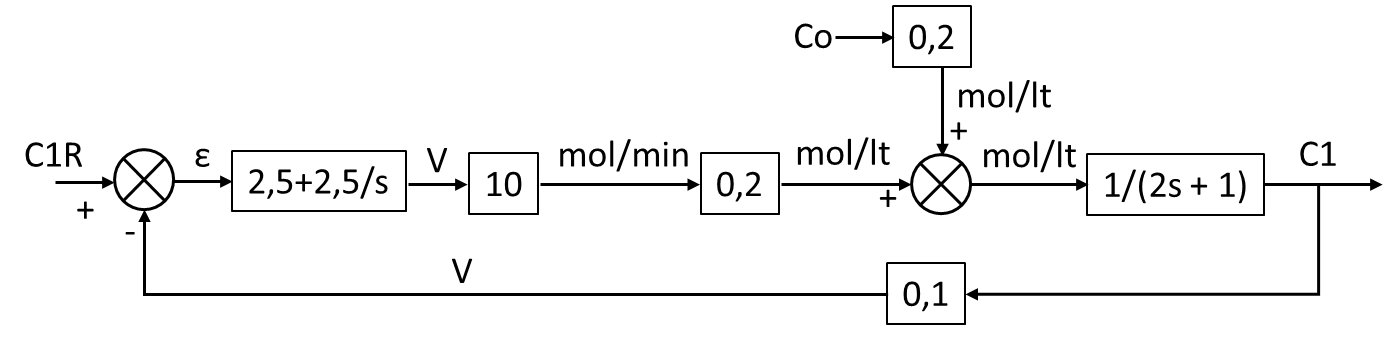 Με ΡύθμισηΔιάγραμμα βαθμίδων:	Βηματική μεταβολή της co:	Co(s) = -3/s		Η βηματική μεταβολή της co καταλήγει σε συνάρτηση μεταφοράς κρουστικής μεταβολής μεγέθους -1,2, με τ = 2 και 4ζ = 3  ζ = 3/4 < 1 άρα υπο-αποσβεσμένη που οδηγεί σε ταλαντώσεις: ) = 0,756*exp(-0,375*t)*sin(0,331*t)ΘΕΜΑ 3 (10 μονάδες)Για το σύστημα δίνονται w = 250 lb/min, ρ = 62,5 lb/ft3, V1 = 4 ft3, V2 = 5 ft3, V3 = 6 ft3, Cp = 1 Btu/lboF. Μεταβολή της εισόδου κατά 1 psi μεταβάλει την παρεχόμενη θερμότητα q κατά 500 Btu/min. Η χρονική σταθερά του ρυθμιστή είναι 0,5 min. Η θερμοκρασία του ρεύματος τροφοδοσίας αποτελεί διαταραχή και το μετρητικό έχει ταχύτατη απόκριση. Να βρεθούν οι συναρτήσεις μεταφοράς, να σχεδιαστεί το διάγραμμα βαθμίδων και να υπολογιστεί η σταθερά ενίσχυσης του ρυθμιστή για την οποία το σύστημα οριακή ευστάθεια.  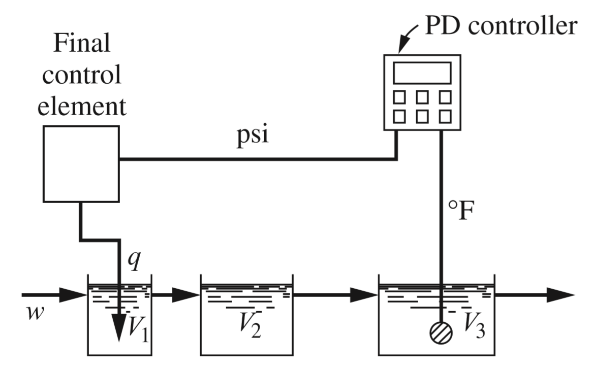 Ρυθμιστής PD. 	Είσοδος: 	το ρυθμιστικό σφάλμα:			 	ε = TR – Tm		Έξοδος:		διαφορά πίεσης για τη ρυθμιστική βαλβίδα:	P = p – p,s 		Συνάρτηση Μεταφοράς:	P(s)/ε(s) = Kc*(1 + τD*s)		(Εξίσωση 9.10)						τD = 0,5 min						P(s)/ε(s) = Kc*(1 + 0,5*s)	Τελικό Στοιχείο:	Είσοδος: 	διαφορά πίεσης για τη ρυθμιστική βαλβίδα:	P = p – p,sπνευματική		Έξοδος:		διαφορά παροχής θερμότητας:			Q = q – q,s βαλβίδα		Συνάρτηση Μεταφοράς:	Q(s)/P(s) = Kv*(1 + τv*s)		(Εξίσωση 9.11)							Kv = 500 (Btu/min)/psi	τv = 0 min							Q(s)/P(s) = 500Διεργασία 1: (όπως Παράγραφος 8.4 (Διεργασία), σελ. 197)Ισοζύγιο ενέργειας:		q + w*Cp*(T1in – T1out) = ρ*Cp*V*dT1out/dt			@ss	q,s + w*Cp*(T1in,s – T1out,s) = 0		Μεταβλητές απόκλισης: T0 = T1in – T1in,s	T1 = T1out- T1out,s   Q = q – q,s	Q(t) + w*Cp*(T0(t) – T1(t)) = ρ*Cp*V*dT1(t)/dt 	Q(s) + w*Cp*T0(s) – w*Cp*T1(s) = ρ*Cp*V*s*T1(s) 	[(ρ*V/w)*s + 1]*T1(s) = Q(s)/(w*Cp) + T0(s)τ1 = ρ*V/w = 62,5*4/250 = 1 minw*Cp = 250 Btu/oFmin  1/(w*Cp) = 0,004 oFmin/Btu				T1(s) = Q(s)*0,004/(s + 1) + T0(s)/(s + 1)Διεργασία 2: Ισοζύγιο ενέργειας:	w*Cp*(T2in – T2out) = ρ*Cp*V*dT2out/dt				@ss	w*Cp*(T2in,s – T2out,s) = 0Μεταβλητές απόκλισης:	T1 = T2in – T2in,s    T2 = T2out- T2out,s   		w*Cp*(T1(t) – T2(t)) = ρ*Cp*V*dT2(t)/dt 		w*Cp*T1(s) – w*Cp*T2(s) = ρ*Cp*V*s*T2(s) 		[(ρ*V/w)*s + 1]*T2(s) =  T1(s)τ2 = ρ*V/w = 62,5*5/250 = 1,25 minT2(s) = T1(s)/(1,25*s + 1)Διεργασία 3: Ισοζύγιο ενέργειας:	w*Cp*(T3in – T3out) = ρ*Cp*V*dT3out/dt				@ss	w*Cp*(T3in,s – T3out,s) = 0Μεταβλητές απόκλισης:	T2 = T3in – T3in,s    T3 = T3out- T3out,s   		w*Cp*(T2(t) – T3(t)) = ρ*Cp*V*dT3(t)/dt 		w*Cp*T2(s) – w*Cp*T3(s) = ρ*Cp*V*s*T3(s) 		[(ρ*V/w)*s + 1]*T3(s) =  T2(s)τ3 = ρ*V/w = 62,5*6/250 = 1,5 minT3(s) = T2(s)/(1,5*s + 1)Στοιχείο Μέτρησης:	Είσοδος: 	θερμοκρασία στο 3ο δοχείο:	Τ3 = Τout – T3out,sΈξοδος:		μέτρηση θερμοκρασίας:	Τ3m = Tout,m – Tout,m,s 		Συνάρτηση Μεταφοράς:	Tm(s)/T(s) = 1/(1 + τD*s)		(Εξίσωση 9.18)εν δίνονται δεδομένα χρόνου απόκρισης, οπότε θεωρείται 0:	Tm(s)/T(s) = 1	Διάγραμμα βαθμίδων.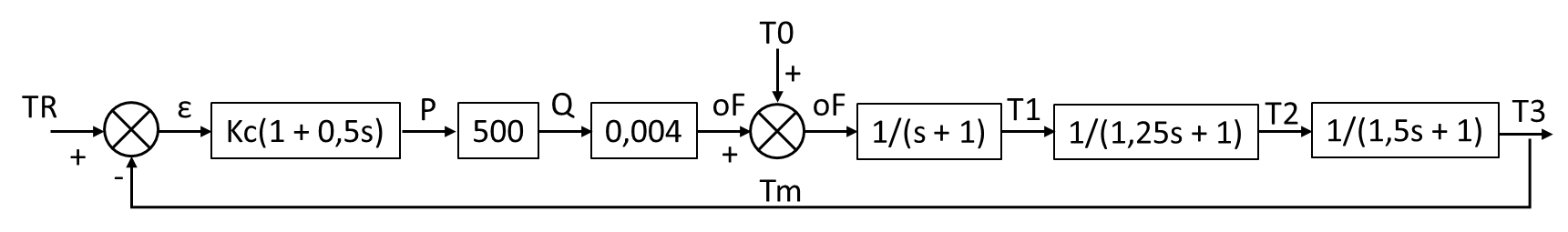 Χαρακτηριστική εξίσωση:= 1,875s3 + 4,625s2 + (Kc + 3,75)s + 2Kc + 1 = 0Κριτήριο του Routh:		1η	1,875		Kc + 3,75				2η	4,625		2Kc + 1				3η 	0,189Kc + 3,345				4η 	2Kc + 1 0,189Kc + 3,345 > 0  Kc > - 17,6782Kc + 1 > 0  Kc > -0,5t, min05102030T2(t), oC0,0003,5644,7984,9985,000θ2(t), oC60,00063,56464,79864,99865,000t, min051020C1(t), mol/lt0-0,551-0,596-0,600c1(t) , mol/lt1,0000,4490,4040,400t, min051020C1(t), mol/lt00,116-0,0030,000c1(t) , mol/lt1,0001,1160,9971,000